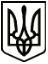 УкраїнаМЕНСЬКА МІСЬКА РАДАЧернігівська область(восьма сесія восьмого скликання )РІШЕННЯ30 липня 2021 року	№ 417Розглянувши клопотання директора ТОВ «АГРОПРАКТИК» щодо передачі в оренду  невитребуваних земельних ділянок (паїв):площею 1,8834 га кадастровий номер 7423085900:05:000:0200 (пай № 220),площею 1,8834 га кадастровий номер 7423085900:05:000:0201 (пай № 221),площею 1,8903 га кадастровий номер 7423085900:05:000:0202 (пай № 222),площею 1,9756 га кадастровий номер 7423085900:05:000:0203 (пай № 223),площею 2,1019 га кадастровий номер 7423085900:05:000:0204 (пай № 224),площею 2,1805 га кадастровий номер 7423085900:05:000:0205 (пай № 225),площею 2,0981 га кадастровий номер 7423085900:05:000:0206 (пай № 226),для ведення товарного сільськогосподарського виробництва на території Менської міської територіальної громади за межами населеного пункту с. Ліски, керуючись ст.13 Закону України «Про порядок виділення в натурі (на місцевості) земельних ділянок  власникам земельних часток (паїв)» та п. 34 ч. 1 ст. 26 Закону України «Про місцеве самоврядування в Україні» Менська міська рада ВИРІШИЛА:Передати в оренду ТОВ «АГРОПРАКТИК» земельні ділянки (невитребувані паї ):площею 1,8834 га кадастровий номер 7423085900:05:000:0200 (пай № 220),площею 1,8834 га кадастровий номер 7423085900:05:000:0201 (пай № 221),площею 1,8903 га кадастровий номер 7423085900:05:000:0202 (пай № 222),площею 1,9756 га кадастровий номер 7423085900:05:000:0203 (пай № 223),площею 2,1019 га кадастровий номер 7423085900:05:000:0204 (пай № 224),площею 2,1805 га кадастровий номер 7423085900:05:000:0205 (пай № 225),площею 2,0981 га кадастровий номер 7423085900:05:000:0206 (пай № 226),для ведення товарного сільськогосподарського виробництва на території Менської міської територіальної громади за межами населеного пункту с. Ліски, строком на 7 (сім) років та установити орендну плату в розмірі 8 % від нормативної грошової оцінки в рік, відповідно до рішення  7 сесії Менської міської ради 8 скликання від 30 червня 2021 року № 322 «Про затвердження ставок орендної плати за земельні ділянки на території Менської міської територіальної громади», яка повинна сплачуватись в строки передбачені чинним законодавством.ТОВ «АГРОПРАКТИК» укласти договори оренди землі на невитребувані земельні ділянки (паї) зазначені в пункті 1 цього рішення.Контроль за виконанням рішення покласти на заступника міського голови з питань діяльності виконавчих органів ради В.І. Гнипа та на постійну комісію з питань містобудування, будівництва, земельних відносин та охорони природи.Міський голова	Г.А. ПримаковПро передачу земельних ділянок (невитребуваних паїв) на території Менської міської територіальної громади за межами с. Ліски в оренду ТОВ «АГРОПРАКТИК» 